DELIBERAZIONI DELLA GIUNTA REGIONALE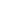 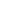 SEGRETERIA DI GIUNTA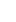 Dipartimento 40 UDCP - D.G. 3 Segreteria di Giunta - Delibera della Giunta Regionale n. 120 del 22.03.2016 - Modifiche allo Statuto della Fondazione "Istituto per la Finanza e l'Economia locale della Campania - IFEL Campania". Determinazioni attuative della DGR 562/2015 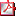 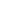  Allegato 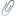 AUTORITÀ DI GESTIONE FONDO EUROPEO DI SVILUPPO REGIONALEDipartimento 51 della Programmazione e dello Sviluppo Economico - D.G. 16 Direzione Generale Autorità di Gestione Fondo Europeo Sviluppo Regionale - Delibera della Giunta Regionale n. 117 del 22.03.2016 - Piano di Azione e Coesione 2007/2013. Attribuzione capitoli di entrata e di spesa alla DG "Autorita' di Gestione del Fondo Europeo di Sviluppo Regionale" - recepimento parere Commissione Consiliare permanente I (Reg. Gen. N. 264) AMBIENTE ED ECOSISTEMADipartimento 52 della Salute e delle Risorse Naturali - D.G. 5 Direzione Generale per l'ambiente e l'ecosistema - Delibera della Giunta Regionale n. 107 del 22.03.2016 - Legge Regionale n. 15/2015 - DGR n. 885 del 29/12/2015 - Modifica art. 20, comma 2, dello Statuto dell'E.I.C.  Statuto EIC  Allegati A, B e C allo Statuto EIC  Allegati D, E, F, G, H ed I allo Statuto EIC Istituzione dell’Ente Idrico Campano.MOBILITA`Dipartimento 53 delle Politiche Territoriali - D.G. 7 Direzione Generale per la mobilità - Delibera della Giunta Regionale n. 122 del 22.03.2016 - Rinnovo del parco rotabile ferroviario per la fornitura di n. 8 unita' di trazione a valere sulla quota del P.O. FESR 2014-2020, destinata all'OT 4 - Azione 4.6.2. Istituzione nuovo capitolo di spesa ed iscrizione in termini di competenza e di cassa nell'ambito della Missione 10 Programma 06 del Bilancio regionale.  Allegato Dipartimento 53 delle Politiche Territoriali - D.G. 7 Direzione Generale per la mobilità - Delibera della Giunta Regionale n. 105 del 22.03.2016 - Variazione compensativa in conto residui e cassa ed istituzione nuovi capitoli nell'ambito dei Programmi 05 e 06 della Missione 10 del bilancio della Regione Campania.  Allegato RISORSE UMANEDipartimento 55 delle Risorse Finanziarie,Umane e Strumentali - D.G. 14 Direzione Generale per le Risorse Umane - Delibera della Giunta Regionale n. 115 del 22.03.2016 - Proposta di Disegno di Legge di riconoscimento debiti fuori bilancio ai sensi dell art 73, comma 1, lettera a) del decreto legislativo 23 giugno 2011, n. 118. Importo complessivo euro. 445.578,24  Allegato  Allegato  Allegato  Allegato  Allegato  Allegato  Allegato  Allegato  Allegato  Allegato  Allegato  Allegato  Allegato  Allegato DATORE DI LAVORODipartimento 55 delle Risorse Finanziarie,Umane e Strumentali - D.G. 81 DATORE DI LAVORO - Delibera della Giunta Regionale n. 108 del 22.03.2016 - D.G.R. n. 52 del 15.02.16. Bilancio gestionale per gli anni 2016-2017-2018. Rettifica denominazione capitolo di spesa 209 DECRETI DEL PRESIDENTE DELLA GIUNTA REGIONALEDecreto Presidente Giunta n. 80 del 25.03.2016 - Dipartimento 60Uffici speciali - D.G. 2 Ufficio per il Federalismo - Art. 8 bis L.R. 11/04. Nomina Coordinamento regionale delle iniziative antiracket ed antiusura. AUTORITA` DI AUDITDipartimento 41 - Autorità di Audit - Decreto Dirigenziale n. 1 del 16/02/2016 - Determinazioni dell'Autorità di Audit: Adozione del manuale delle procedure dell'Autorità di Audit e delle Linee guida per la procedura di designazione delle Autorità di Gestione e Certificazione per la programmazione 2014/2020 Dipartimento 41Autorità di Audit - Decreto Dirigenziale n. 3 del 24.03.2016 - Approvazione Manuale delle procedure dell'Autorita' di Audit e della Strategia di Audit programmazione 2007-2013  manuale delle procedure dell'autorità di audit  check LIST sif  fesr CHECK aiuti  FESR CHECK ABS REGIA  fesr abs titolarità  fesr oopp regia  fesr oopp titolarità  fse concessione  strategia DI AUDIT AMBIENTE ED ECOSISTEMADipartimento 52 della Salute e delle Risorse Naturali - D.G. 5 Direzione Generale per l'ambiente e l'ecosistema - Decreto Dirigenziale n. 39 del 24.03.2016 - Autorizzazione unica in procedura ordinaria, ai sensi dell'art. 208 del D. Lgs. 152/06, per la realizzazione e gestione di un impianto di stoccaggio e trattamento rifiuti speciali non pericolosi, ubicato nel Comune di Nocera Inferiore (Sa) alla via Caiano n° 44, della ditta ECOSIDER s.r.l. con sede legale alla via Olivella n. 46 in Pagani (Sa). Dipartimento 52 della Salute e delle Risorse Naturali - D.G. 5 Direzione Generale per l'ambiente e l'ecosistema - Decreto Dirigenziale n. 107 del 24.03.2016 - Provvedimento di Valutazione di Impatto Ambientale relativo al progetto "Variante di un impianto esistente di messa in riserva e recupero di rifiuti speciali non pericolosi - Via Ferrovia 251 nel Comune di San Gennaro Vesuviano (NA)" - Proponente: Soc. RIPLAST s.a.s. CUP 7649. 
Dipartimento 52 della Salute e delle Risorse Naturali - D.G. 5 Direzione Generale per l'ambiente e l'ecosistema - Decreto Dirigenziale n. 46 del 21.03.2016 - Approvazione "Modello Unico di Analisi di Rischio Sanitario Ambientale e del Progetto Operativo di Bonifica delle acque di falda, I fase, per i siti codice 3006A504 e codice 3006A505" in Via Giulio Cesare, 105 Bacoli (NA). Dipartimento 52 della Salute e delle Risorse Naturali - D.G. 5 Direzione Generale per l'ambiente e l'ecosistema - Decreto Dirigenziale n. 60 del 21.03.2016 - DEMANIO IDRICO. AGGIORNAMENTO DEI CANONI RELATIVI ALLE UTENZE DI ACQUA PUBBLICA PER GLI ANNI 2014 E 2015.  TABELLA CANONI 2014-2015 Dipartimento 52 della Salute e delle Risorse Naturali - D.G. 5 Direzione Generale per l'ambiente e l'ecosistema - Decreto Dirigenziale n. 101 del 21.03.2016 - Provvedimento di Valutazione di Impatto Ambientale relativo al progetto di "Realizzazione e gestione di un impianto di messa in riserva trattamento e recupero di rifiuti speciali non pericolosi e stoccaggio rifiuti pericolosi in loc. S. Sossio del Comune di Villa Literno (CE)" - Proponente La Rinascente S.r.l. - CUP 7265. Dipartimento 52 della Salute e delle Risorse Naturali - D.G. 5 Direzione Generale per l'ambiente e l'ecosistema - Decreto Dirigenziale n. 102 del 21.03.2016 - Provvedimento di Valutazione di Impatto Ambientale relativo al progetto "Realizzazione di un autodromo e relative infrastrutture nel Comune di Cellole (CE)" proposto dalla Autodromo di Cellole S.r.l. - CUP 7459. POLITICHE AGRICOLE, ALIMENTARI E FORESTALIDipartimento 52 della Salute e delle Risorse Naturali - D.G. 6 Direzione Generale per le politiche agricole, alimentari e forestali - Decreto Dirigenziale n. 29 del 15.03.2016 - PROGRAMMA DI SVILUPPO RURALE CAMPANIA (PSR) 2007/2013 - PIRAP. MISURA 227 "INTERVENTI NON PRODUTTIVI IN AMBIENTE FORESTALE" - PIRAP. PERIODO 29/09/2012 - 15/03/2013. Concessione contributo a favore del Comune di Santa Marina. Titolo Progetto: "Riqualificazione ambientale dell'ecosistema del basso corso del Bussento e interventi integrati per la fruizione del parco fluviale". Approvazione variante alla DICA n° 862166 del 16/12/2013 Misura 227/A. Allegato quadro economico di variante. MOBILITA`Dipartimento 53 delle Politiche Territoriali - D.G. 7 Direzione Generale per la mobilità - Decreto Dirigenziale n. 5 del 23.03.2016 - D. Lvo n. 285/1999 e D.P.R. n. 495/1999. Comune di Portico di Caserta (CE) - Declassificazione di un tratto della SP n. 208. Dipartimento 53 delle Politiche Territoriali - D.G. 7 Direzione Generale per la mobilità - Decreto Dirigenziale n. 3 del 19.02.2016 - Procedura espropriativa - Strada a scorrimento veloce per il collegamento del Vallo di Lauro con l'Autostrada CasertaSalerno (A30) - Decreto di occupazione d'urgenza preordinata all'espropriazione per un secondo gruppo di aree.  dichiarazione regolarità amministrativa  Nota Rup Vallo di Lauro n 11 - 2016 con particellare 
Dipartimento 53 delle Politiche Territoriali - D.G. 7 Direzione Generale per la mobilità - Decreto Dirigenziale n. 6 del 23.03.2016 - D.Lvo n. 285/1999 e D.P.R. n. 495/1999. Comune di Marcianise (CE) - Declassificazione di un tratto della SP n. 185 Dipartimento 53 delle Politiche Territoriali - D.G. 7 Direzione Generale per la mobilità - Decreto Dirigenziale n. 4 del 17.03.2016 - D. L.vo n. 285/92 e DPR n. 495/92. Comune di Capodrise (CE). Declassificazione di un tratto della SP n. 185. LAVORI PUBBLICI E PROTEZIONE CIVILELAVORI PUBBLICI E PROTEZIONE CIVILEDipartimento 53 delle Politiche Territoriali - D.G. 8 Direzione Generale per i lavori pubblici e la protezione civile - Decreto Dirigenziale n. 44 del 23.03.2016 - Ditta Cementir Italia SpA. Cava di calcare sita in localita' Laureto - Pintime dei Comuni di Maddaloni (CE) e Caserta. Determinazione del contributo di cui all'art. 18 della L.R. n.54/85 s.m.i. dovuto ai Comuni di Maddaloni (CE) e Caserta sul volume di materiale estratto dal 01.01.2015 al 31.12.2015 Dipartimento 53 delle Politiche Territoriali - D.G. 8 Direzione Generale per i lavori pubblici e la protezione civile - Decreto Dirigenziale n. 43 del 23.03.2016 - Ditta Colacem SpA. Cava di calcare in localita' Monte Castellone del Comune di Ciorlano (CE). Determinazione del contributo di cui all'art. 18 della L.R. n.54/85 s.m.i. dovuto al Comune di Ciorlano (CE) sul volume di materiale estratto dal 01.01.2015 al 31.12.2015 Dipartimento 53 delle Politiche Territoriali - D.G. 8 Direzione Generale per i lavori pubblici e la protezione civile - Decreto Dirigenziale n. 45 del 23.03.2016 - Ditta Beton ME.CA srl. Cava di calcare sita in localita' Monte Maiuolo del Comune di Castel di Sasso (CE). Determinazione del contributo di cui all'art. 18 della L.R. n.54/85 s.m.i. dovuto al Comune di Castel di Sasso sul volume di materile cavato dal 01.01.2015 al 31.12.2015 Dipartimento 53 delle Politiche Territoriali - D.G. 8 Direzione Generale per i lavori pubblici e la protezione civile - Decreto Dirigenziale n. 29 del 23.03.2016 - POR Campania FESR 2007 - 2013 - Obiettivo Operativo 1.5 - Intervento ID26 "Santo Stefano del Sole (AV) - Lavori urgenti per il ripristino della funzionalita' idraulica del vallone Fosso Carbonara delle Toppole - Codice SMILE 19 - CUP B99H10000980003 - D.P.R. n.327/2001. Provvedimenti finalizzati alla restituzione e reimmissione in possesso delle porzioni dei terreni interessati dalla esecuzione dei lavori, occupate in via solo temporanea per il periodo di esecuzione degli stessi, nonche' di quelle, pur occupate in previsione dell'esproprio, le quali, a seguito del frazionamento, risultano non espropriate.  Tabella ditte proprietarie e superfici da restituire Dipartimento 53 delle Politiche Territoriali - D.G. 8 Direzione Generale per i lavori pubblici e la protezione civile - Decreto Dirigenziale n. 46 del 23.03.2016 - Ditta Eurocave srl. Cava di calcares ita in localita' Masseria La Carita' del Comune di Pignataro maggiore (CE). Determinazione del contributo ai sensi dell'art. 18 della L.R. n.54/85 s.m.i. dovuto al Comune di Pignataro maggiore (CE) sul volume di materiale estratto dal 01.01.2015 al 31.12.2015Dipartimento 53 delle Politiche Territoriali - D.G. 8 Direzione Generale per i lavori pubblici e la protezione civile - Decreto Dirigenziale n. 47 del 24.03.2016 - Comune di Carinaro - Piano Urbanistico Attuativo Zona D2 - Via San Salvatore - R.I.957 - Parere ai fini della verifica di compatibilita' ex art. 89 D.P.R. n.380/2001 e art. 15 comma 2, L.R. 9/1983  Elenco Elaborati Finali Dipartimento 53 delle Politiche Territoriali - D.G. 8 Direzione Generale per i lavori pubblici e la protezione civile - Decreto Dirigenziale n. 42 del 23.03.2016 - Comune di Pignataro Maggiore - Piano Urbanistico Attuativo - Localita' Nocito - Viale della Liberta' - Rep.493 - Parere ai fini della verifica di compatibilita' ex art. 89 D.P.R. n.380/2001 e art. 15 comma 2 L.R. 9/1983  Allegato A Dipartimento 53 delle Politiche Territoriali - D.G. 8 Direzione Generale per i lavori pubblici e la protezione civile - Decreto Dirigenziale n. 25 del 22.03.2016 - D.G.R. n. 125 del 20.03.2012. Rideterminazione dei contributi pluriennali concessi ai sensi della L.R. n. 51 del 1978 e della L.R. n. 3 del 2007 successivamente all' entrata in vigore della L.R. n. 1 del 2008. Comune di Corbara. Lavori di adeguamento igienico sanitario locali scuola elementare. Posizione Mutuo Cassa Depositi e Prestiti n. 4508556.00  scheda rideterminazione Dipartimento 53 delle Politiche Territoriali - D.G. 8 Direzione Generale per i lavori pubblici e la protezione civile - Decreto Dirigenziale n. 28 del 22.03.2016 - D.G.R. n. 125 del 20.03.2012. Rideterminazione dei contributi pluriennali concessi ai sensi della L.R. n. 51 del 1978 e della L.R. n. 3 del 2007 successivamente all' entrata in vigore della L.R. n. 1 del 2008. Comune di Roccarainola. Lavori di realizzazione del parcheggio al cimitero comunale. Posizione Mutuo Cassa Depositi e Prestiti n. 4463822.00.  scheda rideterminazione Dipartimento 53 delle Politiche Territoriali - D.G. 8 Direzione Generale per i lavori pubblici e la protezione civile - Decreto Dirigenziale n. 26 del 22.03.2016 - D.G.R. n. 125 del 20.03.2012. Rideterminazione dei contributi pluriennali concessi ai sensi della L.R. n. 51 del 1978 e della L.R. n. 3 del 2007 successivamente all' entrata in vigore della L.R. n. 1 del 2008. Comune di Roccarainola. Lavori di riqualificazione della piazzetta Miele con relativa area a parcheggio. Posizione Mutuo Cassa Depositi e Prestiti n. 4521005.00.  scheda rideterminazione Dipartimento 53 delle Politiche Territoriali - D.G. 8 Direzione Generale per i lavori pubblici e la protezione civile - Decreto Dirigenziale n. 29 del 22.03.2016 - : D.G.R. n. 125 del 20.03.2012. Rideterminazione dei contributi pluriennali concessi ai sensi della L.R. n. 51 del 1978 e della L.R. n. 3 del 2007 successivamente all' entrata in vigore della L.R. n. 1 del 2008. Comune di Roccarainola. Lavori di manutenzione straordinaria di un immobile in via Pizzolungo. Posizione Mutuo Cassa Depositi e Prestiti n. 4513573.00.  scheda rideterminazione Dipartimento 53 delle Politiche Territoriali - D.G. 8 Direzione Generale per i lavori pubblici e la protezione civile - Decreto Dirigenziale n. 17 del 22.03.2016 - D.G.R. n. 125 del 20.03.2012. Rideterminazione dei contributi pluriennali concessi ai sensi della L.R. n. 51 del 1978 e della L.R. n. 3 del 2007 successivamente all' entrata in vigore della L.R. n. 1 del 2008. Comune di San Giovanni a Piro. Lavori di sistemazione e riqualificazione di via Pozzo al capoluogo. Posizione Mutuo Cassa Depositi e Prestiti n. 4525308.00.  scheda rideterminazione contributo Dipartimento 53 delle Politiche Territoriali - D.G. 8 Direzione Generale per i lavori pubblici e la protezione civile - Decreto Dirigenziale n. 18 del 22.03.2016 - D.G.R. n. 125 del 20.03.2012. Rideterminazione dei contributi pluriennali concessi ai sensi della L.R. n. 51 del 1978 e della L.R. n. 3 del 2007 successivamente all' entrata in vigore della L.R. n. 1 del 2008. Comune di San Giovanni a Piro. Lavori di recupero del centro storico del capoluogo - sistemazione del tratto di via Roma e realizzazione del parcheggio in loc. Tornito.Posizione Mutuo Cassa Depositi e Prestiti n. 4519773.00.  scheda rideterminazione contributo Dipartimento 53 delle Politiche Territoriali - D.G. 8 Direzione Generale per i lavori pubblici e la protezione civile - Decreto Dirigenziale n. 19 del 22.03.2016 - D.G.R. n. 125 del 20.03.2012. Rideterminazione dei contributi pluriennali concessi ai sensi della L.R. n. 51 del 1978 e della L.R. n. 3 del 2007 successivamente all' entrata in vigore della L.R. n. 1 del 2008. Comune di Casamicciola Terme. Lavori di manutenzione straordinaria delle Strade comunali nelle zone Perrone, Marina e Tresta. Posizione Mutuo Cassa Depositi e Prestiti n. 4500392.00.  scheda rideterminazione contributo 
Dipartimento 53 delle Politiche Territoriali - D.G. 8 Direzione Generale per i lavori pubblici e la protezione civile - Decreto Dirigenziale n. 20 del 22.03.2016 - D.G.R. n. 125 del 20.03.2012. Rideterminazione dei contributi pluriennali concessi ai sensi della L.R. n. 51 del 1978 e della L.R. n. 3 del 2007 successivamente all' entrata in vigore della L.R. n. 1 del 2008. Comune di Casamicciola Terme. Lavori di manutenzione straordinaria delle strade comunali Monte Tabor ed altre. Posizione Mutuo Cassa Depositi e Prestiti n. 4523797.00.  scheda rideterminazione contributo Dipartimento 53 delle Politiche Territoriali - D.G. 8 Direzione Generale per i lavori pubblici e la protezione civile - Decreto Dirigenziale n. 21 del 22.03.2016 - D.G.R. n. 125 del 20.03.2012. Rideterminazione dei contributi pluriennali concessi ai sensi della L.R. n. 51 del 1978 e della L.R. n. 3 del 2007 successivamente all' entrata in vigore della L.R. n. 1 del 2008. Comune di Santa Maria A Vico. Lavori di costruzione della fognatura in Vico Sgambati. Posizione Mutuo Cassa Depositi e Prestiti n. 4524521.00.  scheda rideterminazione contributo Dipartimento 53 delle Politiche Territoriali - D.G. 8 Direzione Generale per i lavori pubblici e la protezione civile - Decreto Dirigenziale n. 22 del 22.03.2016 - : D.G.R. n. 125 del 20.03.2012. Rideterminazione dei contributi pluriennali concessi ai sensi della L.R. n. 51 del 1978 e della L.R. n. 3 del 2007 successivamente all' entrata in vigore della L.R. n. 1 del 2008. Comune di Santa Maria A Vico. Lavori di rifacimento dell' impianto di pubblica illuminazione in Traversa di via Novarese. Posizione Mutuo Cassa Depositi e Prestiti n. 4524523.00.  scheda rideterminazione Dipartimento 53 delle Politiche Territoriali - D.G. 8 Direzione Generale per i lavori pubblici e la protezione civile - Decreto Dirigenziale n. 23 del 22.03.2016 - D.G.R. n. 125 del 20.03.2012. Rideterminazione dei contributi pluriennali concessi ai sensi della L.R. n. 51 del 1978 e della L.R. n. 3 del 2007 successivamente all' entrata in vigore della L.R. n. 1 del 2008. Comune di Santa Maria a Vico. Lavori di sistemazione della piazza San Marco. Posizione Mutuo Cassa Depositi e Prestiti n. 4524526.00.  scheda rideterminazione Dipartimento 53 delle Politiche Territoriali - D.G. 8 Direzione Generale per i lavori pubblici e la protezione civile - Decreto Dirigenziale n. 24 del 22.03.2016 - D.G.R. n. 125 del 20.03.2012. Rideterminazione dei contributi pluriennali concessi ai sensi della L.R. n. 51 del 1978 e della L.R. n. 3 del 2007 successivamente entrata in vigore della L.R. n. 1 del 2008. Comune di Corbara. Acquisto di una autovettura per il comando di polizia locale. Posizione Mutuo Cassa Depositi e Prestiti n. 4497031.00.  scheda rideterminazione OVERNO DEL TERRITORIODipartimento 53 delle Politiche Territoriali - D.G. 9 Direzione Generale per il governo del territorio - Decreto Dirigenziale n. 32 del 23.03.2016 - Archiviazione proposta progettuale di nuova edificazione ai sensi della Manifestazione d'Interesse di cui al DD n. 294 del 03/07/2008. - Cooperativa Edilizia S. Cataldo Dipartimento 53 delle Politiche Territoriali - D.G. 9 Direzione Generale per il governo del territorio - Decreto Dirigenziale n. 34 del 23.03.2016 - Archiviazione proposta progettuale di nuova edificazione ai sensi della Manifestazione d'Interesse di cui al DD n. 294 del 03/07/2008. - Comune di Serino Dipartimento 53 delle Politiche Territoriali - D.G. 9 Direzione Generale per il governo del territorio - Decreto Dirigenziale n. 33 del 23.03.2016 - Archiviazione proposta progettuale di nuova edificazione ai sensi della Manifestazione d'Interesse di cui al DD n. 294 del 03/07/2008. - Ditta: Societa' ABITA COOP Dipartimento 53 delle Politiche Territoriali - D.G. 9 Direzione Generale per il governo del territorio - Decreto Dirigenziale n. 35 del 23.03.2016 - Archiviazione proposta progettuale di nuova edificazione ai sensi della Manifestazione d'Interesse di cui al DD n. 294 del 03/07/2008. Ditta: Societa' Archinovenginnering s.r.l Dipartimento 53 delle Politiche Territoriali - D.G. 9 Direzione Generale per il governo del territorio - Decreto Dirigenziale n. 47 del 23.03.2016 - Archiviazione proposta progettuale di nuova edificazioneai sensi della Manifestazione d'Interesse di cui al DD n. 294 del 03/07/2008. Comune di Avellino. Ditta: Lo Pilato Elisa. Dipartimento 53 delle Politiche Territoriali - D.G. 9 Direzione Generale per il governo del territorio - Decreto Dirigenziale n. 46 del 23.03.2016 - Archiviazione proposta progettuale di nuova edificazione ai sensi della Manifestazione d'Interesse di cui al DD n. 294 del 03/07/2008. Ditta :Russo Maria Dipartimento 53 delle Politiche Territoriali - D.G. 9 Direzione Generale per il governo del territorio - Decreto Dirigenziale n. 45 del 23.03.2016 - Archiviazione proposta progettuale di nuova edificazione ai sensi della Manifestazione d'Interesse di cui al DD n. 294 del 03/07/2008. Ditta : ME.CA. s.r.l. Dipartimento 53 delle Politiche Territoriali - D.G. 9 Direzione Generale per il governo del territorio - Decreto Dirigenziale n. 44 del 23.03.2016 - Archiviazione proposta progettuale di nuova edificazione ai sensi della Manifestazione d'Interesse di cui al DD n. 294 del 03/07/2008. Ditta: Societa' Ingegneria & Sviluppo s.r.l. Dipartimento 53 delle Politiche Territoriali - D.G. 9 Direzione Generale per il governo del territorio - Decreto Dirigenziale n. 43 del 23.03.2016 - Archiviazione proposta progettuale di nuova edificazione ai sensi della Manifestazione d'Interesse di cui al DD n. 294 del 03/07/2008. Ditta: societa' De Cola Costruzioni s.n.c. Dipartimento 53 delle Politiche Territoriali - D.G. 9 Direzione Generale per il governo del territorio - Decreto Dirigenziale n. 42 del 23.03.2016 - Archiviazione proposta progettuale di nuova edificazione ai sensi della Manifestazione d'Interesse di cui al DD n. 294 del 03/07/2008. - Ditta: Societa' Giustino Costruzioni S.p.A. Dipartimento 53 delle Politiche Territoriali - D.G. 9 Direzione Generale per il governo del territorio - Decreto Dirigenziale n. 41 del 23.03.2016 - Archiviazione proposta progettuale di nuova edificazione ai sensi della Manifestazione d'Interesse di cui al DD n. 294 del 03/07/2008. Ditta: B. Brothers Immobiliare S.p.A. Dipartimento 53 delle Politiche Territoriali - D.G. 9 Direzione Generale per il governo del territorio - Decreto Dirigenziale n. 40 del 23.03.2016 - Archiviazione proposta progettuale di nuova edificazione ai sensi della Manifestazione d'Interesse di cui al DD n. 294 del 03/07/2008. - Ditta::Societa' Ingegneria e Sviluppo s.r.l. Dipartimento 53 delle Politiche Territoriali - D.G. 9 Direzione Generale per il governo del territorio - Decreto Dirigenziale n. 39 del 23.03.2016 - Archiviazione proposta progettuale di nuova edificazione ai sensi della Manifestazione d'Interesse di cui al DD n. 294 del 03/07/2008. - Soc. Cooperativa Comparto C/4 n.1 S.C.R.L. Dipartimento 53 delle Politiche Territoriali - D.G. 9 Direzione Generale per il governo del territorio - Decreto Dirigenziale n. 38 del 23.03.2016 - Archiviazione proposta progettuale di nuova edificazione ai sensi della Manifestazione d'Interesse di cui al DD n. 294 del 03/07/2008. - Ditta: Consorzio Etruria s.c.a.r.l. Dipartimento 53 delle Politiche Territoriali - D.G. 9 Direzione Generale per il governo del territorio - Decreto Dirigenziale n. 37 del 23.03.2016 - Archiviazione proposta progettuale di nuova edificazione ai sensi della Manifestazione d'Interesse di cui al DD n. 294 del 03/07/2008. - Soc. Cooperativa Lira a.r.l. Dipartimento 54 Istr., Ric., Lav., Politiche Cult. e Soc. - D.G. 91 Direzione di Staff Affari Generali e Controllo di Gestione - Decreto Dirigenziale n. 133 del 23.03.2016 - PO FESR CAMPANIA 2007/2013 OB. OP. 2.1. - D.D. n.182 del 29/07/2015 - Intervento "Il potenziamento e la riqualificazione del sistema delle infrastrutture nel settore dell'istruzione, della formazione e della ricerca" - RIPROPOSIZIONE D.D. 692 DEL 21/12/2015-LIQUIDAZION DELLE DITTE: MANUDIRECT Srl MEDIMAR Srl  scheda fatture  fattura manudirect  fattura medimar  avviso di preinformazione Dipartimento 54 Istr., Ric., Lav., Politiche Cult. e Soc. - D.G. 91 Direzione di Staff Affari Generali e Controllo di Gestione - Decreto Dirigenziale n. 134 del 25.03.2016 - PO FESR CAMPANIA 2007/2013 OB. OP. 2.1 -D.D. n.182 del 29/07/2015 - Intervento "Il potenziamento e la riqualificazione del sistema delle infrastrutture nel settore dell'istruzione, della formazione e della ricerca" - INTEGRAZIONE DD. 133 DEL 23/03/2016- RIPROPOSIZIONE D.D. 692 DEL 21/12/2015-LIQUIDAZION DELLE DITTE: MANUDIRECT Srl MEDIMAR Srl ISTRUZIONE, FORMAZIONE, LAVORO E POLITICHE GIOVANILIDipartimento 54 Istr., Ric., Lav., Politiche Cult. e Soc. - D.G. 11 Direzione Generale Istruzione, Formazione,Lavoro e Politiche Giovanili - Decreto Dirigenziale n. 27 del 24.03.2016 - Garanzia giovani 2014/2015 - PAR CAMPANIA - Approvazione 13° elenco atti di adesione e progetti di tirocini formativi ammessi e non al finanziamento - Autorizzazione all'attivazione dei progetti ammessi al finanziamento  allegato A  allegato B  allegato C Dipartimento 54 Istr., Ric., Lav., Politiche Cult. e Soc. - D.G. 11 Direzione Generale Istruzione, Formazione,Lavoro e Politiche Giovanili - Decreto Dirigenziale n. 28 del 24.03.2016 - garanzia giovani 2014/2015 PAR Campania mis. 5 Tirocini - Rettifica decreto dirigenziale n. 14 del 24/02/2016.  allegato istanze riammesse 
Dipartimento 54 Istr., Ric., Lav., Politiche Cult. e Soc. - D.G. 11 Direzione Generale Istruzione, Formazione,Lavoro e Politiche Giovanili - Decreto Dirigenziale n. 74 del 23.03.2016 - Avviso Pubblico seconda edizione progetto E.L.F.I., D.D. n. 732 del 17/09/2014 - Revoca 
Dipartimento 54 Istr., Ric., Lav., Politiche Cult. e Soc. - D.G. 11 Direzione Generale Istruzione, Formazione,Lavoro e Politiche Giovanili - Decreto Dirigenziale n. 29 del 25.03.2016 - Progetto 1x900 - PROG-106607 - FEI azione 2/2013 - Incentivi ai destinatari maggiorenni aventi diritto - seconda tranche  lista destinatari divisa per province Dipartimento 54 Istr., Ric., Lav., Politiche Cult. e Soc. - D.G. 11 Direzione Generale Istruzione, Formazione,Lavoro e Politiche Giovanili - Decreto Dirigenziale n. 53 del 25.03.2016 - Approvazione Linee Guida esplicative della D.G.R. n.808 del 23/12/2015.  Allegato 1 POLITICHE SOCIALI, POLITICHE CULTURALI, PARI OPPORTUNITA` E TEMPO LIBERODipartimento 54 Istr., Ric., Lav., Politiche Cult. e Soc. - D.G. 12 Direzione Generale politiche sociali,culturali,pari opportunità,tempo liber - Decreto Dirigenziale n. 42 del 23.03.2016 - DGR n. 541 del 10/11/2014 "PAC CAMPANIA - RIMODULAZIONE E RETTIFICA DGR N. 422/2014" - DGR n. 134 del 28/3/2015 - Altre azioni coerenti con il PAC Cultura - Sistema Integrato di Mostre per la valorizzazione dei siti museali del MIBACT in Campania - Intervento "Incontri con Caravaggio" - CUP: F68F10000050007 - C.L. SMOL: PAC III 33001.13.22 - Beneficiario: Museo di Capodimonte gia' Soprintendenza Speciale per il Patrimonio Storico, Artistico ed Etnoantropologico e per il Polo Museale della Citta' di Napoli - Ammissione a finanziamento PAC III. Dipartimento 54 Istr., Ric., Lav., Politiche Cult. e Soc. - D.G. 12 Direzione Generale politiche sociali,culturali,pari opportunità,tempo liber - Decreto Dirigenziale n. 41 del 23.03.2016 - DGR n. 541 del 10/11/2014 "PAC CAMPANIA - RIMODULAZIONE E RETTIFICA DGR N. 422/2014" - DGR n. 134 del 28/3/2015 - Altre azioni coerenti con il PAC Cultura - Azioni di promozione e valorizzazione del Palazzo Reale di Napoli e del Real Teatro di San Carlo - Intervento "Ascoltare i bisogni del cuore" - CUP: F68C10000190009 - C.L. SMOL: PACIII - 33001.15.02 - Beneficiario: Segretariato Regionale per la Campania gia' Direzione Regionale per i Beni Culturali e Paesaggistici della Campania - Ammissione a finanziamento PAC III. AVVISIGiunta Regionale della Campania - Direzione Generale 02 - Sviluppo Economico ed Attività Produttive - U.O. D. Energia e Carburanti - Avviso - Efficacia del vincolo espropriativo apposto sugli immobili interessati dalla realizzazione dell'impianto ai signori proprietari - ditte catastali - risultati irreperibili perché deceduti o sconosciuti - E2i Energie Speciali S.r.l. Giunta Regionale della Campania - AVVISO DI PUBBLICAZIONE - Dipartimento 55 Dipartimento delle risorse finanziarie, umane e strumentali - Direzione Generale per le Risorse Finanziarie - Verbale della riunione del Collegio dei Revisori della Regione Campania n.7 del 21 dicembre 2015 avente ad oggetto: Stesura definitiva della Relazione dell'Organo di Revisione sulla proposta di Bilancio di Previsione 2016-2018 della Regione Campania Giunta Regionale della Campania - Direzione Generale 02 - Sviluppo Economico ed Attività Produttive - U.O. D. Energia e Carburanti - Avviso - Efficacia del vincolo espropriativo apposto sugli immobili interessati dalla realizzazione dell'impianto ai signori proprietari - ditte catastali - risultati irreperibili perché deceduti o sconosciuti - E2i Energie Speciali S.r.l. DELIBERE DI ALTRI ENTICOMUNE DI MELITO DI NAPOLI (NA) - Delibera di approvazione del progetto preliminare di riqualificazione urbana dei lotti tra via S. di Giacomo - via Vienna - via Atene del comune di Melito di Napoli. Proposta di avvio del procedimento di adozione di variante semplificata al vigente p.r.g. ai sensi dell'art. 19 comma 3 del d.p.r. n. 327//01. COMUNE DI VICO EQUENSE (NA) - Delibera della Giunta Regionale della Campania n. 146 del 27.05.2013 - Adozione Piano di Protezione Civile. Provvedimenti. ARCADIS (Agenzia Regionale Campana Difesa Suolo) - Deliberazione del Direttore Generale n.6 del 11/03/2016 - Esecutività delle deliberazioni ARCADIS n. 24 del 23/12/2015 e n. 25 del 30/12/2015, ai sensi dell'art. 9 comma 2 lett. f) della legge regionale 19/2014. AZIENDA AUTONOMA DI CURA SOGGIORNO E TURISMO POZZUOLI (NA) - Delibera del Commissario liquidatore n.06 del 02.02.2016 - Bilancio di previsione pluriennale per il periodo 2016-2018. STATUTICOMUNE DI VICO EQUENSE (NA) - Deliberazione N. 19 DEL 07/03/2016 - STATUTO COMUNALE - Modifica.  
PROVINCIA DI SALERNO - Determina relativa alla procedura espropriativa inerente i "Lavori di ripristino e messa in sicurezza dei versanti del torrente Taranzo in ambito dei comuni di Montecorvino Rovella e Olevano sul Tusciano (SA) - Attraversamento S.P. 428 al Km. 1+270". PROVINCIA DI SALERNO - Determina relativa alla procedura espropriativa inerente i lavori per il "Collegamento dell'area dell'aeroporto di Pontecagnano Faiano con il nuovo svincolo dell'autostrada SA-RC". AVVISI DI DEPOSITO DI P.R.G. E/O ATTI URBANISTICICOMUNE DI ALTAVILLA SILENTINA (SA) - Avviso pubblico - Attività' di consultazione con i soggetti competenti in materia ambientale e con il pubblico interessato in merito al preliminare diI PUC. 3. PARTE TERZA - AVVISI E BANDI (ENTI ESTERNI) 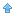 BANDI DI GARA 
COMUNE DI ROCCADASPIDE (SA) - Bando di gara - Lavori di manutenzione straordinaria edificio scolastico TEMPALTA.  ESITI DI GARACOMUNE DI CAPRIATI A VOLTURNO (CE) - Esito di gara - "Realizzazione di strutture complementari allo sviluppo ed al potenziamento dell'area P.I.P. realizzazione incubatore di impresa nel comune di Capriati a Volturno" POR Campania FESR 2007/2013 -Obiettivo Operativo 2.5. 
COMUNITÀ MONTANA CALORE SALERNITANO - Esito di gara -"Intervento di risanamento idrogeologico e sistemazione idraulico-forestale in agro di Magliano Vetere". 
NAPOLI SERVIZI S.P.A. - Esito di gara - "Piano di manutenzione e controllo dei materiali contenenti amianto presenti presso gli immobili di proprietà del Comune di Napoli" - COMUNITÀ MONTANA VALLO DI DIANO - Esito di gara - Affidamento dei Servizi Tecnici di Direzione dei lavori, Contabilità e Assistenza al Collaudo relativamente ai lavori di completamento della Sede comprensoriale di Protezione Civile COM 13 della Comunità Montana Vallo di Diano 